Wasim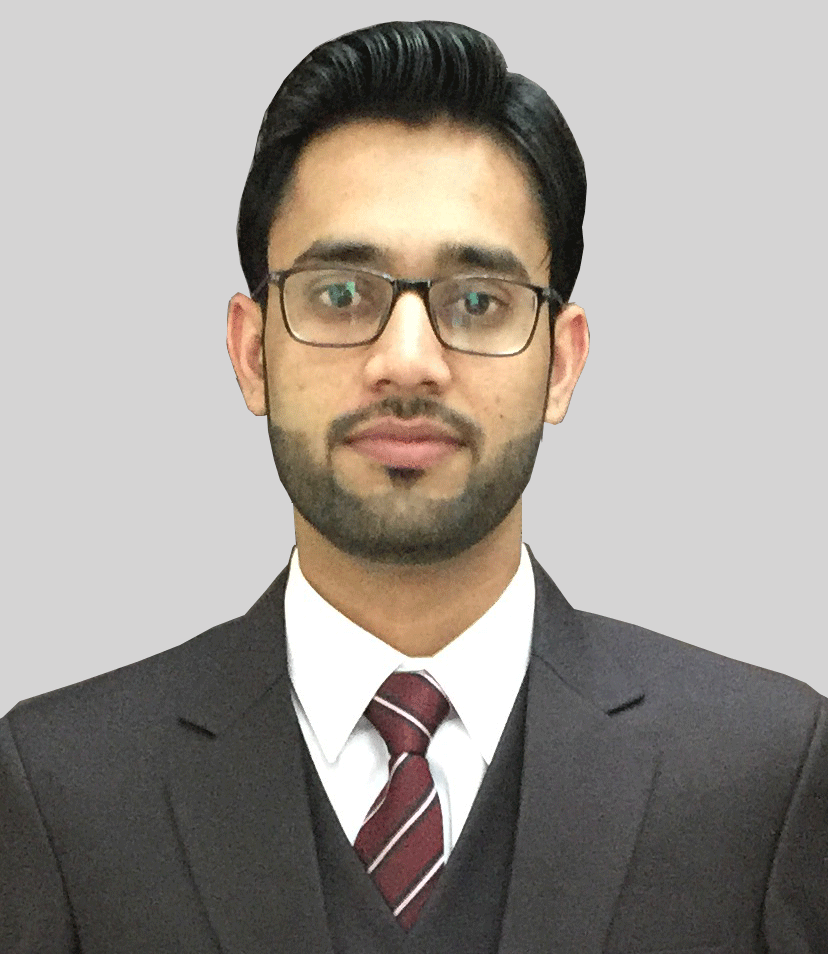 E-mail:  				wasim.346439@2freemail.com  Nationality	PakistaniDate of Birth	03 Aug1991Marital Status				SingleCV HIGHLIGHTSACCA qualified and CFA level II candidate with 2+ years experience in internal audit and finance department of renowned organizations.OBJECTIVE:To get a position in a renowned organization that would provide me opportunities to utilize my analytical & logical skills to add value in the organization, with a chance to learn in a practical and dynamic environment.QUALIFICATIONCFA					CFA Institute USA.(Level II candidate)ACCA					Association of Chartered Certified Accountants, UK	(Affiliate)ACHIEVEMENTS:Awarded scholarship from CFA Institute for CFA level I & level IIPassed ACCA and CFA (Level 1) in 1st attemptAchievement certificate in Management Accounting of ACCA for securing more than 85 % marksSTRENGTHS: Competency in interpretation and practical application of International Financial Reporting Standards(IFRS) & International Standards on Auditing (ISAs)Practical knowledge and application of MS Word, MS excel & MS Power Point.Ability to work under pressure and to produce good results.Believe in moving beyond comfort zone.Ability to quickly adapt in the working environment and a team player. Ability to work under pressure and produce good results.Having detailed knowledge of Internal Audit, Risk Management, Interest and Foreign Currency Exchange rates Hedging, portfolio management, Investment appraisal & Corporate Finance.EXPERIENCE:Associate Audit Officer at Meezan Bank Limited. (From 02-03-15 to 17.01.17).Expertise in handling internal audit assignments, ability to corroborate the work and finalize the reports. My major responsibilities in this role areAudit PlanningReviewing each and every GL of the branch’s trial balance to assess the overall risk pertained to the branch and the effectiveness of the staff working in that branch / unit.Extracting data from oracle based ERP (temenos T24) and other resources of the subject branch / unit, converting this raw data to excel files to perform data analysis using advance excel tools.Performing analysis to ascertain any income leakage.Preparing sample size criteria on the basis of which audit will be executed.Preparing duty list to assign audit responsibilities to the team members.Audit ExecutionPerforming substantive and analytical audit procedures to evaluate internal controls related to prevention and detection of fraud & verifying the consistency in approach and quality of validation of controls throughout the organization.Checking compliance with various statutory and internal policies, procedures & guidelines and providing suggestions to the management about improvement in internal controls.Reconciliation of the different GLs of the branch and accounts maintained in other banks.Physical balancing and verification of non-current assets and cash with ERP reports & other records.Critically reviewing the expenses limits and approval for any expenses exceeding the limits.Verifying the withholding tax rates and tax submission to the central bank.Audit Rating and ReportingFinalizing the audit report and independently rating the audited branch / unit.Accurate risk-based reporting of audit findings & overall risk assessment to Regional Manager.Preparing executive summaries for Board Audit Committee analyzing the nature of weaknesses in bank’s controls & their implementations.Preparation & Review of working paper files.Other AssignmentsHandling and preparation of Management Information system (MIS) of Internal Audit Department.Quarterly presentation of policies & procedures to the whole audit team.Providing basic MS excel training to my juniors on quarterly basis.Drafting audit authorization letters and other audit requirement letters.MTO in Accounts & Finance Department of Alcatel-lucent, Pakistan (18-01-15 to 28.02.15).Assisting line manager in preparation of company's financial statements in compliance with IAS & IFRS.Handling accounts payable and accounts receivable sections.Managing and performing credit analysis (Assessing the credit worthiness of customers on the basis of their financial statements, Sovereign rating and their payment behavior, Ensure compliance of credit policy during credit review of the customer, Assign AQR (Asset Quality Rating) and TCL (Trade Credit Limit) or SCL (Secured Credit Limit)KEY SKILLS: Financial Audit				Operational Audit			Internal ControlsFinancial Reporting			Accounts Receivables			Accounts PayablesMIS reporting				Financial Statements			Credit / Financial AnalysisPROFESSIONAL COURSES ATTENDEDInternational Accounting and Financial Reporting Standards (IFRS) webinar by ACCA.Advance excel tools webinar by ACCA.LANGUAGESEnglish & Urdu     FIELDS OF INTERESTInternal Audit, Accounting, Financial Analysis, Financial Management & Credit Management.REFERENCESAvailable if required.